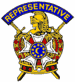 REPRESENTATIVE DEMOLAY EVALUATION FORMPlease printFull Name			Chapter Name  			 Member ID Number			Chapter Number  		  Address	City		State          Zip           Phone Number (          )		Email  		Congratulations! You have taken the first step toward becoming a Representative DeMolay, which is one of the most challenging awards a DeMolay can earn. The form itself is not challenging to fill out. It is challenging to be completely honest about yourself when you are working on the form. Remember, that honesty is the key! The purpose of this evaluation is to help you discover those areas in which you have strength and also those that you should strengthen. This is why you are required to give a Personal Rating in each area to become a Representative DeMolay.You do not have to be a Master Councilor or have the Blue Honor Key to receive the Representative DeMolay Award. However, you will not receive the Representative DeMolay Award if you are not honest and thorough when reporting your DeMolay accomplishments.INSTRUCTIONS1.) Use a typewriter if at all possible. Otherwise, PRINT in Black or Blue Ink.  Forms written in pencil or another color ink will be returned.2.) Any statements or other material attached with this form should be stapled or fastened to it with a clip, and no attachment materials should be larger than 8 ½ x 11 inches.3.) Copies may and should be submitted in place of originals, as no materials will be returned to the applicant.4.) A Senior DeMolay who submits this form should answer all questions applicable to him. In addition, he should attach a brief statement showing what services he has rendered to the Order since receiving his majority. These services may be to his own Chapter or in some larger relationship, such as jurisdictional staff.5.) All requests meeting the Advisory Council’s approval should be signed by the appropriate Advisors and mailed to:Your Executive Officer or Personal Representative6.) If the original form is spoiled, a duplicate may be obtained from the above address. 7.) When the Representative DeMolay is granted, the regalia will either be sent to yourChapter Advisor for presentation or will be reserved for presentation at a time and place designated by the Executive Officer (such as a jurisdictional event).8.) Mail this form flat – Do not fold.FILIAL LOVE“…that love which existed before we were born, has remained with us all our life through, and will follow us even beyond the grave.”HOME RELATIONSHIPSA DeMolay should have an attitude of thoughtfulness and cooperation in the home and display it in his home relationships.Who is currently living in your household?  List their names and relation to you:What duties around the home are you regularly responsible for? (i.e. car care, yard work, farm duties, contribute money to support of home, car of brothers and/or sisters, cleaning of your room, emptying garbage, chores, etc.)Home Letter.  A letter or statement MUST BE ATTACHED from one or both parents or guardian to cover this. If your parent(s) or guardian feel your home relations have become more satisfactory since becoming a DeMolay, their letter should state why they think so such as improved courtesy and cooperation in the home or increased familial responsibility.I would rate my self in this area as:Excellent  Above Average Average  Fair  Needs ImprovementREVERENCE FOR SACRED THINGS“A young man crossing the threshold of DeMolay for the first time professes a deep and abiding faith in one living and true God.”RELIGIOUS IDEALSA DeMolay should appreciate the importance of religious ideals and the value of the Holy Place of Worship, both to society in general and as a means of cultivating and expressing religious ideals in his own life.What has influenced you in determining your religious beliefs?To what, if any, church do you belong/attend?State the approximate number of times you have attended during the past year:Regular Worship Services	Sunday School  	Youth Group 	Other religious services (state what)  	Describe your religious participation (usher, choir, offices, conferences, retreats, youth society, volunteer work, church groups, etc.)  	Approximately how much time do you spend each week reading the Bible or other religious writings?  	Letter from a Religious Leader. A letter or statement from your religious leader may be attached to aid in the evaluation of this form. If your religious leader feels that your devotion to God has improved or deepened as a result of your membership in DeMolay, his/her letter should state so.I would rate my self in this area as:Excellent  Above Average Average  Fair  Needs ImprovementENVIROMENTAL PRESERVATIONA DeMolay should have an appreciation of nature and an understanding of the importance of a clean and healthy environment.Explain briefly why you think nature preservation is important:In what ways does nature relate to God and the DeMolay precept of Reverence for Sacred Things?  	What activities do you participate in to ensure that the environment will be clean and healthy for future generations?  	I would rate my self in this area as:Excellent  Above Average Average  Fair  Needs ImprovementCOURTESY“…a courtesy that transcends friendships, a courtesy which reaches to the stranger, to the aged, to all men.”SELF MASTERYA DeMolay should be able to demonstrate habits of self-control. In this section, you and your Chapter Advisor should together rate you in each area:How well do you control your temper, and in what ways do you think you can improve?My Chapter Advisor and I rate myself in this area as:Excellent  Above Average Average  Fair  Needs ImprovementHow would you rate your cleanness of speech (freedom from profanity) and how could you improve the quality of your spoken words?   	My Chapter Advisor and I rate myself in this area as:Excellent  Above Average Average  Fair  Needs ImprovementHow courteous are you to family and friends (including Chapter members and Advisors) both in private and public settings?   	My Chapter Advisor and I rate myself in this area as:Excellent  Above Average Average  Fair  Needs ImprovementOpen Letter:  A letter or statement from a member of your family OTHER THAN your parents or guardians (such as grandparents, brother or sister, aunt or uncle, neighbor, etc) may be attached to aid in the evaluation of this form.  You can also ask another Chapter member or DeMolay to write a letter for you.  If this person feels that you have become more courteous since joining the Order of DeMolay, the letter should state how so.RESPECTING WOMANHOODA DeMolay should value women and demonstrate his respect for them through his words and deeds. In this section, you and your Chapter Advisor should rate you in each area:How well do you treat your mother, grandmother, sister(s), and other female family members?  How highly do you speak of them to others? Why?  	My Chapter Advisor and I rate myself in this area as:Excellent  Above Average Average  Fair  Needs ImprovementHow well do you speak of women in general, both in private and public settings?In what ways do you feel that women are degraded in our society? If so, what do you do to prevent that from occurring?  	My Chapter Advisor and I rate myself in this area as:Excellent  Above Average Average  Fair  Needs ImprovementCOMRADESHIP“As long as we remain faithful to these pledges, as long as there is an Order of DeMolay — we are one.”CHAPTER ACTIVITYA DeMolay should participate in the activities of the Order, not only in the business meetings of his Chapter, but the social events, both at the Chapter and jurisdictional level.  It is not necessary to have held an office in the Chapter to be eligible for the Representative DeMolay award.  Some DeMolays, particularly in large Chapters, have rendered most helpful and loyal service in many ways without ever holding office. No DeMolay will be awarded the Representative DeMolay award unless the answers show that he may be said so to be genuinely interested in the work of DeMolay.When did you join the Order of DeMolay?  	How many of your Chapter’s meetings did you attend last year?  	What percent was this of the meetings held?  	Have you passed both obligations in open Chapter?  	If so, when?  	List the Chapter offices you have held and the number of times you have held them:List the committees you have served on, projects managed, events planned, in DeMolayList the ritual parts you have given from memory in the Initiatory Degree:List the ritual parts you have given from memory in the DeMolay Degree:List the public ceremonies you have given from memory:Does your Chapter have a Merit Bar Program?If so, please state the numberof each merit bar you have received next to the appropriate category:How many petitions for membership have you first line signed?  	 Have you received the Founders Membership Award?  		  How many Blue Honor Keys have you received? (include stars)  		Have you attended a Leadership Conference?  	If so, where?  	Have  you  completed  or  enrolled  in  the  Leadership  Correspondence  Course?  	  What course are you working on currently?	All five                       complete? 	 Have you read the book “Hi Dad”?  			I would rate myself in this area as:Excellent  Above Average Average  Fair  Needs ImprovementTEAM SPORTSA DeMolay should be interested in physical activities and actively participate in them, not only to ensure physical fitness but also to develop teamwork and leadership skills.Have you actively participated in at least one sport involving team play, such as football, softball, soccer, and the like?	If so, what? 	On what teams, organized or unorganized, have you played during the previous two years (school, church, civic, work-related, etc.)?	YearWhat, if any, letters, honors, awards, leadership positions, etc, have you obtained forany of the above activities?  	Letter from coach, A letter or statement from your coach(s) may be attached to aid in the evaluation of this form. If your coach(s) feels that your spirit of teamwork has improved as a result of your membership in DeMolay, his/her letter should state so.Press notices, photographs, of your participation may be attached to aid in the evaluation of this form, but are not required. Submit copies of any originals.I would rate myself in this area as:Excellent  Above Average Average  Fair  Needs ImprovementSOCIAL ACTIVITIESA DeMolay should participate in a variety of social activities that provide wholesome recreation, in both DeMolay and non-DeMolay settings. Such activities include involvement in local, national, and international organizations, as well as informal group activities such as clubs, teams, school clubs, and the like.To what organizations other than DeMolay (i.e. Boy Scouts, Junior Achievement, FFA, 4-H, etc.) do you belong to?  	Of those listed above, which organizations’ meetings do you attend regularly?What informal social activities do you regularly participate in?I would rate myself in this area as:Excellent  Above Average Average  Fair  Needs ImprovementINTERNET ACTIVIESA DeMolay should be a well rounded individual including technological abilities. The internet has changed the way we process things, communicate, and interact as a society.Do you have a favorite website or sites you visit often? Please list them:Do you have a personal website? If so, what is it?Do you play online games with friends or other people?  Why or Why not?Do you prefer to play alone or with friends when it comes to video, computer, or online games? Why?  	How many hours a day would you say you spend on the internet ? (including email,messaging, gaming, blogging, chatting, etc)  	Is that too muchtime? Why or Why not?  	I would rate myself in this area as:Excellent  Above Average Average  Fair  Needs ImprovementFIDELITY“A DeMolay can never justly be false to his vows, his promises, his friends, his God.”CAREER/FUTURE GOALSA DeMolay should give careful attention to his career and future goals as he decides which activities to participate in throughout his life.What career(s) are you most interested in?  	What about that career or those careers interest you?  	What or who has influenced you the most in determining your future goals?What are your future goals other than those relating to your chosen career?I would rate myself in this area as:Excellent  Above Average Average  Fair  Needs ImprovementMANUAL SKILLSA DeMolay should have a fair degree of skill with his hands, either in mechanical work, construction, or the arts.What have you done to demonstrate your ability to repair, assemble, or maintain in proper working order some piece of machinery? Examples include, but are not limited to: automotive repair, computer assembly, audio installation, etc.)What have you done to demonstrate your ability to use tools in a proper manner toward the completion of some construction project?  	What have you done to demonstrate your ability to create works of art?Photographs or other reproductions of your work may be attached to aid in the evaluation of this form, but are not required.I would rate myself in this area as:Excellent  Above Average Average  Fair  Needs ImprovementFINANCIAL RESPONSIBILITYA DeMolay should have responsible spending habits and develop the necessary skills to handle his personal financial matters.Do you keep a record of your expenditures?  	 Do you regularly plan your expenditures?  	 Do you execute your plan reasonable well?  	Why or Why not?  	Are you currently employed?Do you maintain a checking account?If so, where?A savings account?Do you live at home with a parent(s) or guardian?Somewhere else?Are you much in debt?If so, do you have a plan to get out of debt?If you are employed, what percent of your income do you-Save  	Invest  	Spend for recreation  	Use for self support (clothes, food, school expenses, gas, car )  	 Contribute to the support of your own home?  		 (total should be 100%)I would rate myself in this area as:Excellent  Above Average Average  Fair  Needs ImprovementCLEANNESS“Only in cleanness can a DeMolay rightly be representative of the pureness of our teachings.”HEALTH EDUCATIONA DeMolay should have adequate knowledge of the rules for good physical health and hygiene and practice them regularly.Name four (4) things that are beneficial and harmful for your physical and mental health. Beneficial:	Harmful:1) 	2) 	3) 	4) 	1) 	2) 	3) 	4) 	What is your opinion of the use of drugs and alcohol and their effects upon the human body, mind, and behavior?  	Habits- Provide information about your habits regarding each of the following:Sleep – How many hours of sleep do you average each night?	Week?  	 Bathing –                 How                 often                 do                 you                 bathe?   		  Teeth – How do you care for your teeth?  		 What have you learned about venereal diseases and how to prevent their transmission?I would rate myself in this area as:Excellent  Above Average Average  Fair  Needs ImprovementPHYSICAL FITNESSA DeMolay should be in good physical condition and participate in activities to ensure he is getting the desired amount of exercise.Do you currently have a job that requires physical activity?  	 If “yes” please describe the nature of your job:  		Do you participate regularly in outdoor activities such as running, camping, cycling, hunting, fishing, swimming, skiing, etc.?	If “yes”, please list any you have participated in during the past year:  		What individual sports have you participated in competitively during the previous two years such as golf, track and field, tennis, bowling, etc.?  Please list the year of participation.What, if any, diet and exercise program do you follow?How would you describe your general physical condition?What is your -	Age?Weight?Height?Press notices, photographs, etc of your participation may be attached to aid in the evaluation of this form, but are not required. Submit copies of any originals you wish to keep.I would rate myself in this area as:Excellent  Above Average Average  Fair  Needs ImprovementPATRIOTISM“…each day affords new opportunities to stand as good and upright citizens in behalf of that beloved banner and our hallowed land.”EDUCATIONA DeMolay should not only be eager to better himself through education but should also receive a deeper appreciation of the role that the public school system serves in our country, providing a foundation upon which useful citizenship will be built in future years.Are you currently attending school?  	If so, where?  	What is the year of the class (or grade) you are currently?  	  What, if any, school do you plan to attend next year?  	What was your grade point average in school - last semester?  	last year? 	What honors or awards have you received as a result of your scholastic achievement?What clubs, groups, or societies have you participated in at school during the past year? (i.e. student council, Spanish club, honor society, yearbook staff, etc.)Letter from teacher. A letter or statement from one of your teachers may be attached to aid in the evaluation of this form. If your teacher feels that your study skills and/or academic performance have improved as a result of your membership in DeMolay his/her letter should state so.Report Card.  If you were in school during the past year, a copy of your report card MUST BE ATTACHED to this form for it to be considered complete.I would rate myself in this area as:Excellent  Above Average Average  Fair  Needs ImprovementCITIZENSHIPA DeMolay should conduct himself in such a way as to be thought of as a good citizen of this country and community. This includes following the laws of his city, state, and nation, always giving dedicated, thoughtful service toward the public good.Have you ever been arrested or ticketed by law enforcement?	If “yes”, please list the date(s) and circumstances for the infraction(s).What community project have you participated in to benefit the community? Examples include adopt-a-highway, planting trees, street cleaning, etc.What person in your city, state, or nation do you most admire, and what has he or she done for you to consider him/her a good citizen?   	I would rate myself in this area as:Excellent  Above Average Average  Fair  Needs ImprovementCIVIC DEVELOPMENT“A public-spirited citizen should be willing to render such public service as in his power”Who          is          the          President          of          the          United          States? 	 Who           is           the           Governor           of           your           State/Province? 	  Who is the Mayor of your City or town? 	 List the three branches of government and how they work to benefit one another.		 	Explanation: 	Name one State Senator and one State Representative:What does it mean when someone says they are Democratic or Republican?Which of the following are not a Constitutional Amendment?Which Constitutional Amendment means the most to you and why?What piece of legislation would you put forth to become law if you could and why?What is the importance of voting for our President, Senators, etc?I would rate myself in this area as:Excellent  Above Average Average  Fair  Needs ImprovementSELF EXPRESSIONThe First Amendment to the United States Constitution guarantees to every citizen freedom of speech, and a DeMolay should take opportunities to responsibly exercise that right.What have you done to develop your ability to speak in public?In what situations, circumstances, or ceremonies have you spoken publicly during the previous two years such as student council, oratorical contests, debate, radio broadcasts, etc?What are some other ways you show self expression?WHAT	HAS	DEMOLAY	DONE	FOR	YOU?To answer this question properly, you MUST attach to this form an essay describing what benefits you have received through your involvement with the Order of DeMolay. This essay will provide valuable evidence of the importance of the Order of DeMolay because of its influence upon the lives of young men. To answer this question, your essay should show, in some detail, the influence that the Order has had on your life, including your ideals of moral conduct, assuming responsibility, and improvements in your home life. Your essay may be written in the form of a story or a theme, but remember that the longer your essay is, the more detail    will     be    available    for    consideration     by    the    evaluator     of    this     form.I,	, hereby certify on my honor as a DeMolay,that the facts given in this form and accompanying documents presented by me are true and accurate and that all statements given by others attached to this record are, to the best of my knowledge true and accurate. If granted this distinction, I furthermore pledge on my honor as a DeMolay that I will continue to the best of my ability put the ideals of DeMolay into practice in my daily life; each year hereafter I will endeavor to help at least one DeMolay to qualify as a Representative DeMolay and should I feel I have proven myself unworthy of this honor, I will, of my own initiative, voluntarily return the insignia of this distinction to the Advisory Council and/or Executive Officer of the jurisdiction in which I reside or to the Grand Secretary at DeMolay International Service & Leadership Center.Signed:	Date 	Advisory CouncilThe Advisor Council approves and submits this record on behalf of this Chapter for consideration and commends the above named DeMolay as one who would, in all respects, reflect credit upon the Order as a Representative DeMolay if his qualifications, as set forth, should be deemed sufficient to merit that distinction. This applicant has filled out this form to the best of his ability to show that he is a well rounded individual and should be considered representative of DeMolay in this Chapter.Signed: 	Signed: 	Chairman of the Advisory Council / R.D. Advisor	Chapter AdvisorPrint Name: 				  Address: 				   City		State	Zip  	  Phone (	)  			 Email 				 Print Name: 			  Address: 				 City		State	Zip 	  Phone (	)  			  Email  				 OFFICE USE ONLYIssue Date:Return DateRating/ScoreAthleticsFund-raisingMeritAttendanceInstallingPrioryCivic ServiceJournalismReligionConclaveMasonic AttendanceRitualCorrespondence CourseMasonic ServiceScholasticsFine ArtsMembershipVisitationRight to Bear ArmsRight to a Speedy TrialFreedom of ReligionFreedom of SpeechRight to Remain SilentSeparation of Church & State